управление образования администрации муниципального образования «Город Астрахань»Муниципальное бюджетное общеобразовательное учреждение г. Астрахани «Гимназия №1»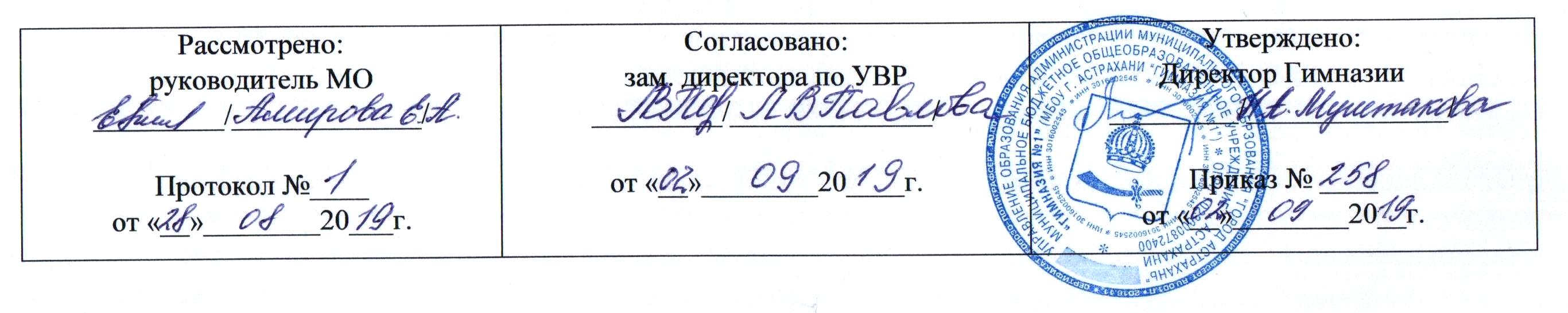 Рабочая программа по учебным предметам (курсам): «Русский язык» (102 часа) «Русский язык (Развитие речи): углублённый учебный модуль к учебному предмету «Русский язык» (34 часа)                      ООП НОО,   4 класс____________уровень общего образования, класс                                                                                                       на 2019/2020 учебный годПрограмму составила:Беккер Юлия АлександровнаФИО педагогического(их) работника(ов)учитель начальных классов, высшая категория должность, квалификационная категорияПринятые  в тексте сокращенияПояснительная запискаРабочая программа по учебному предмету «Русский язык» для 4 класса (далее – настоящая РП или Программа) определяет целевые ориентиры (планируемые результаты: личностные, метапредметные и предметные), содержание образования, описывает организационно-педагогические условия его реализации, включая тематическое планирование, особенности оценочной деятельности и др. Нормативно-правовой и инструктивно-методической основой для проектирования РП стали:1) Федеральный государственный образовательный стандарт начального общего образования / Приложение к приказу Министерства образования и науки Российской Федерации от 06 октября 2009 г. N 373 в ред. на 31.12.2015) // Режим доступа: http://www.consultant.ru/document/cons_doc_LAW_96801 /, свободный. – Заглавие с экрана. – Яз. рус.2) Основная образовательная программа начального общего образования МБОУ г. Астрахани «Гимназия №1» (ООП НОО).3) Положение о рабочих программах учебных предметов, курсов, курсов внеурочной деятельности (вместе с Приложениями) (далее – Положение о РП).4) Авторской программы  «Русский язык» для начальной школы, разработанная Ивановым С.В, Кузнецовой М.В., Евдокимовой А.О. в рамках УМК «Начальная школа 21 века» (научный руководитель Н.Ф. Виноградова).	Более детально нормативно-правовая и инструктивно-методическая база проектирования и реализации Программы определена в   Приложении 1.	Структура Программы соответствует требованиям ФГОС НОО (п.16), а также Положению о РП, и включает:Пояснительную записку1. Планируемые результаты освоения учебного предмета «Русский язык» (4 класс).2. Содержание учебного предмета «Русский язык» (4 класс).3. Тематическое планирование. Приложения 1-3.Учебный предмет «Русский язык» является обязательным в рамках предметной области «Филология». Общий объём часов на 4 года изучения данного предмета, предусмотренный учебным планом Гимназии, 539 часов, в том числе в 4-х классах – 102 часа на изучение учебного предмета «Русский язык».      В возрастной параллели 4-х классов для углубленного изучения в части, формируемой участниками образовательных отношений, в этом учебном году УОО выбран курсе «Русский язык (Развитие речи): углублённый учебный модуль к учебному предмету «Русский язык» (34 часа). Курс направлен на развитие читательской грамотности, обеспечение преемственности с уровнем ООО в развитии смыслового чтения и выполнения Приказа Рособрнадзора №590 и Минпросвещения №219 от 06.05.2019.Настоящая РП спроектирована на один учебный год. Этим определяется особенности описания планируемых результатов в разделе 1 настоящей РП. Личностные и метапредметные результаты, представленные в ООП НОО Гимназии, конкретизированы на конец 4-го года обучения, а предметные – в соответствии с содержанием каждого раздела (т.е. до уровня тематических предметных планируемых результатов). Предметные результаты описаны по двум блокам «ученик научится» и «ученик получит возможность научиться». Результаты блока «ученик получит возможность научиться» обеспечиваются преимущественно за счет выполнения заданий повышенной уровня сложности.Планируемые результаты по данному курсу описаны в разделе 1 «Предметные результаты». Личностные и метапредметные результаты являются общими для учебных курсов «Русский язык» и «Русский язык (Развитие речи): углублённый учебный модуль к учебному предмету «Русский язык», предметные результаты представлены отдельно для каждого курса.   	Содержание и количество часов на изучение отдельных разделов курса «Русский язык (Развитие речи): углублённый учебный модуль к учебному предмету «Русский язык» представлены в разделе 2 настоящей программы.  	Оценивание достижений планируемых результатов (текущая оценка и промежуточная аттестация) проводится с использованием  5-бальной шкалы. Кроме того, используется бинарная система оценивания (зачёт/незачёт) при проведении обучающих сочинений и изложений.  	Текущие работы и работы, выносимые на промежуточную аттестацию, представлены в общем графике контрольных работ на 2019-2020 уч. год.      	КТП представлено в приложении 3, с учётом часов выносимых на интеграцию (межпредметную и с курсами ВД).Содержание учебного предмета «Русский язык» интегрирует с содержанием учебного предмета  «Русский язык (Развитие речи): углублённый учебный модуль к учебному предмету «Русский язык»,  «Родной (русский) язык» и направлено на удовлетворение потребности обучающихся в изучении родного языка, как инструмента познания национальной культуры и самореализации в ней. (Подробнее в разделе 3 данной программы).Программа описывает педагогические средства, гарантированно обеспечивающие достижение обучающимися планируемых результатов (личностных, метапредметных и предметных). Формат таблиц в разных разделах Программы проектировался таким образом, чтобы наглядно продемонстрировать связь содержания образования (включая его процессно-технологическую составляющую) по учебному предмету «Русский язык» с планируемыми результатами и средствами их оценки, с организационными формами и условиями образовательного процесса.  Общие подходы к оценке планируемых результатов описаны в п.1.3. ООП НОО Гимназии. Особенности оценки образовательных достижений, обучающихся и критерии оценки представлены в Положении о системе оценивания, формах и порядке проведения текущего, промежуточного и итогового оценивания учащихся начальных классов МБОУ города Астрахани «Гимназия №1» (приказ № 153 от 01.09.2014). При реализации Программы учитывается специфика учебного предмета «Русский язык» и особенности оценочной деятельности в 4-х классах. Исходным основанием формирования контрольно-измерительных материалов в ходе реализации настоящей РП является инструментарий оценки, описанный в Приложении I.3.12 к ООП НОО Гимназии.С.В.Иванов, автор рабочей программы по учебному предмету «Русский язык», которая выбрана в качестве примерной для разработки настоящей РП, определяет следующим образом основную цель учебного предмета: сформировать у учащихся начальной школы познавательную мотивацию к изучению русского языка, которая выражается в осознанном стремлении научиться использовать языковые средства для успешного решения коммуникативных задач и познакомиться с основами научного описания родного языка. Данная цель соответствует общим целевым ориентирам, заданным ФГОС НОО (см.: пп.7, 8, 19.3). Комплекс общих задач, сформулированных в рабочей программе С.В. Иванова адаптирован к особенностям содержания учебного предмета «Русский язык» в четвертом классе.Таким образом, задачами учебного предмета «Русский язык» на период обучения в 4-м классе являются: формирование первоначальных представлений о русском языке как государственном языке Российской Федерации, как средстве общения людей разных национальностей в России и за рубежом;развитие диалогической и монологической устной и письменной речи, коммуникативных умений, нравственных и эстетических чувств, способностей к творческой деятельности.	 Формирование познавательной мотивации осуществляется в процессе достижения предметных целей изучения русского языка – социокультурной и научно-исследовательской (познавательной).Социокультурная цель изучения русского языка достигается решением задач развития устной и письменной речи учащихся и формирования у них основ грамотного, безошибочного письма.Грамотное письмо и правильная речь являются обязательным элементом общей культуры человека. Формируя навыки безошибочного письма и развивая письменную и устную речь учащихся, мы стремимся к тому, чтобы ученик стал культурным человеком.Научно-исследовательская (познавательная) цель реализуется в процессе ознакомления учащихся с основными положениями науки о языке.Знакомя учащихся с тем, как устроен язык, на котором они говорят, мы формируем у них научное представление о системе и структуре родного языка, развиваем логическое и абстрактное мышление младших школьников, представляем родной (русский) язык как часть окружающего их мира.Реализация заявленных целей возможна только при условии осознанной деятельности учащихся на уроке: ученики должны понимать, зачем они знакомятся с основными положениями науки о языке, учатся писать без ошибок и правильно составлять собственные тексты.Представленная система целей и задач, а также требования ФГОС НОО к результатам освоения обучающимися ООП НОО, конкретизированные в подсистеме планируемых результатов обучения в разделе 1 настоящей РП, определяют основные линии содержания филологического образования в 4-м классе (см. раздел 2 Программы), включая методы, приемы, технологии обучения, особенности оценочной деятельности.	Педагогическим инструментом реализации поставленных выше целей и задач при реализации настоящей РП, в соответствии с ООП НОО Гимназии и программой инновационной деятельности Гимназии, является дидактическая система деятельностного метода обучения Л.Г. Петерсон (ДСДМО). Ключевая идея дидактической системы заключается в том, что учащиеся не получают знания в готовом виде, а добывают их сами в процессе собственной учебной деятельности. В результате школьники приобретают личный опыт и осваивают систему знаний по русскому языку.	Центральным звеном организации учебной деятельности в ДСДМО является технология деятельностного метода (ТДМ), разработанная научными коллективами ИСДП и Центра СДП "Школа 2000..." ФГАОУ ДПО АПК и ППРО, которая позволяет включать учащихся в самостоятельную учебно-познавательную деятельность, обеспечить освоение обучающимися всего комплекса универсальных учебных действий (УУД), определенного ФГОС НОО, способствует достижению цели формирования у младших школьников основ умения учиться в целом.  Эффективному использованию данной технологии, её внутренней встроенности в образовательной процесс, а также гарантированному обеспечению формирования УУД в ходе освоения обучающимися содержания настоящей РП, способствует надпредметный курс «Мир деятельности», который является неотъемлемой составляющей ДСДМО и реализуется в Гимназии на уровне НОО в рамках плана внеурочной деятельности. Основной формой организации учебного процесса в ДСДМО являются уроки деятельностной направленности различных типов (классификация по целеполаганию):уроки открытия нового знания (ОНЗ), где учащиеся, проходя дваэтапа учебной деятельности, открывают новое знание;уроки рефлексии, где учащиеся закрепляют своё умение применять новые способы действий в нестандартных условиях, учатся самостоятельно выявлять и исправлять свои ошибки, корректируют свою учебную деятельность;уроки обобщающего контроля, на которых учащиеся учатся контролировать результаты своей учебной деятельности;уроки построения системы знаний (ПСЗ), предполагающие структурирование и систематизацию знаний по изучаемому предмету.Все уроки строятся на основе метода рефлексивной самоорганизации (подробнее о построении урока см. раздел 2 настоящей РП). Данный метод обеспечивает возможность системного выполнения каждым ребенком всего комплекса регулятивных, познавательных и коммуникативных УУД. Типы уроков, планируемые по различным темам учебного предмета в четвёртом классе, представлены в КТП (см. Приложение 2). Содержание учебного предмета «Русский язык» для 4-го класса по каждому из изучаемых тематических разделов описано в разделе 2 настоящей РП в формате текста с указанием количества часов. В тексте каждого раздела курсивом выделены содержательные модули, ориентированные на обеспечение планируемых результатов блока «ученик получит возможность научиться».Тематическое планирование представлено учебно-тематическим планом (далее УТП на 102 часов) с указанием количества часов, отводимых на освоение каждой темы, и календарно-тематическим планом (далее – КТП на 102 часов).Календарно-тематическое планирование представлено в Программе в разделе Приложений, что обеспечивает гибкость планирования: в КТП учителем вносятся изменения в соответствии с процедурой корректировки и согласования, описанной в Положении о РП (приказ №264 от 28.08.2018 г.). Корректировка в календарное планирование может вноситься как по причинам, не позволяющим объективно выполнить Программу в запланированном в начале года объеме (карантин, болезнь учителя, ЧС природного характера и т.п.), так и по результатам анализа педагогической диагностики, которые могут потребовать пересмотра распределения времени, запланированного первоначально на изучение отдельных тем раздела, или между разделами.  Педагогическая диагностика проводится в начале года (стартовая) и в конце первого полугодия (текущая). Корректировка в КТП по её результатам вносится лишь в том случае, если выявлено, что более 50% обучающихся: а) не владеют навыками, позволяющими успешно осваивать Программу (стартовая педагогическая диагностика); б) не достигли планируемых результатов по конкретному разделу Программы (текущая педагогическая диагностика). Анализ результатов педагогической диагностики позволяет выстроить индивидуальный образовательный маршрут в освоении учебного предмета, развивать способности различных групп детей в «зоне ближайшего развития» на основе приёмов и техник дифференциации и индивидуализации образовательного процесса.1. Планируемые результаты освоения учебного предмета «Русский язык» (4 класс).ФГОС НОО устанавливает требования к результатам освоения учебного предмета: личностным, метапредметным, предметным. Планируемые результаты, на обеспечение которых ориентирована настоящая РП, отвечают требованиям ФГОС НОО и соответствуют планируемым результатам ООП НОО Гимназии. В тоже время, список планируемых результатов, представленный в РП, представляет собой конкретизированный вариант системы планируемых результатов ООП НОО Гимназии. Конкретизация списка осуществлялась с учетом специфики учебного предмета и возрастных особенностей детей 9-10 лет.Личностные результаты изучения учебного предмета  «Русский язык»:осознавать язык как основное средство человеческого общения;воспринимать русский язык как явление национальной культуры;проявлять любознательность, активность и заинтересованность в познании мира;понимать, что правильная устная и письменная речь есть показатель индивидуальной культуры человека;демонстрировать способность к самооценке на основе наблюдения за собственной речью;уважительно относиться к иному мнению;принимать и осваивать социальную роль обучающегося, мотивировать учебную деятельность и понимать личностный смысл учения;испытывать этические чувства, доброжелательность и эмоционально-нравственную отзывчивость, понимание и сопереживание чувствам других людей;проявлять доброжелательность, умение слушать и слышать собеседника;сотрудничать со взрослыми и сверстниками, обосновывать свою позицию, высказывать своё мнение;организовывать собственную деятельность.Метапредметные результаты изучения учебного предмета «Русский язык»:использовать язык с целью поиска необходимой информации в различных источниках для решения учебных задач;ориентироваться в целях, задачах, средствах и условиях общения;выбирать адекватные языковые средства для успешного решения коммуникативных задач (диалог, устные монологические высказывания, письменные тексты) с учетом особенностей разных видов речи и ситуаций общения;понимать необходимость ориентироваться на позицию партнера, учитывать различные мнения и координировать различные позиции в сотрудничестве с целью успешного участия в диалоге; стремиться к более точному выражению собственного мнения и позиции;уметь задавать вопросы;излагать своё мнение и аргументировать свою точку зрения и оценку событий;принимать и сохранять цели и задачи учебной деятельности, находить средства её осуществления;решать проблемы творческого и поискового характера;планировать, контролировать и оценивать учебные действия в соответствии с поставленной задачей и условиями её реализации;определять наиболее эффективные способы достижения результата;понимать причины успеха/неуспеха учебной деятельности и быть способным конструктивно действовать даже в ситуациях неуспеха;осваивать начальные формы познавательной и личностной рефлексии;использовать знаково-символические средства представления информации для создания моделей изучаемых объектов и процессов;использовать речевые средства для решения коммуникативных и познавательных задач;владеть логическими действиями сравнения, анализа, синтеза, обобщения, классификации, установления аналогий и причинно-следственных связей, построения рассуждений, отнесения к известным понятиям;слушать собеседника и вести диалог; признавать возможность существования различных точек зрения и права каждого иметь свою.Предметные результатыДальнейшая конкретизация предметных и метапредметных результатов представлена в таблице календарно-тематического планирования в столбце «Характеристика деятельности учащихся».           Важнейшим результатом реализации ФГОС НОО становится и формирование ИКТ-компетентности обучающихся.Основы ИКТ-компетентности (не только умения на базовом уровне пользоваться широким спектром информационных и коммуникационных технологий (ИКТ), но и формирования осознанного и грамотного подхода к выбору и применению средств ИКТ) являются частью этих метапредметных результатов и необходимым компонентом программы формирования УУД. Формирование ИКТ-компетентности учащихся проходит во всех предметных областях начальной школы, в том числе за счет содержания учебного предмета «русский язык», где наиболее важным является формирование осознанного и грамотного подхода к выбору и применению средств ИКТ.В рамках реализации РП по данному учебному предмету реализуются четыре основных формы работы учащихся с применением средств ИКТ:работа в адаптированных обучающих программных средах -Учи ру, ЯКласс;проектная и учебно-исследовательская деятельность (в том числе на образовательная платформа ГлобалЛаб);работа с предметными тренажерами, электронными формами учебника;коммуникация на учебных сайтах по предмету.Уроки русский язык с использованием мультимедийного ресурса имеют ряд методических преимуществ:во-первых, применение ИКТ на уроках усиливает положительную мотивацию обучения, активизирует познавательную деятельность учащихся;во-вторых, использование ИКТ позволяет проводить уроки на высоком эстетическом и эмоциональном уровне; обеспечивает наглядность, привлечение большого количества дидактического материала; в-третьих, повышается объем выполняемой работы на уроке в 1,5-2 раза; обеспечивается высокая степень дифференциации обучения (до индивидуализация); в-четвёртых, расширяется возможность самостоятельной деятельности; формируются навыки подлинно исследовательской деятельности; в-пятых, обеспечивается доступ к различным справочным системам, электронным ученикам, другим информационным ресурсам.Кроме того, ценностью такого урока русский язык является активная познавательная деятельность на протяжении всего урока. Очень много того, что должны уметь учащиеся в области этой компетентности, изучается на уроках русского языка.В курсе «Русский язык» предусмотрена многоуровневая система контроля знаний: самоконтроль– при введении нового материала, взаимоконтроль– в процессе его отработки, обучающий контроль – в системе обучающих самостоятельных работ, текущий контроль – при проведении проверочных работ в течение учебного года (для тематических проверок выбираются узловые вопросы программы, промежуточный контроль (проводится в форме контрольных работ комбинированного характера.Подробно система оценивания представлена в «Положении о системе оценивания, формах и порядке проведения текущего, промежуточного и итогового оценивания учащихся начальных классов МБОУ г. Астрахани «Гимназия №1» (приказ № 153 от 01.09.2014). Инструментарий оценки представлен в Приложении I.3.12 к ООП НОО. Оценка ведется как в ходе текущего и промежуточного оценивания, так и в ходе выполнения итоговых проверочных работ. Результаты накопительной оценки, полученной в ходе текущего и промежуточного оценивания, фиксируются в портфолио и учитываются при определении итоговой оценки. Система оценки предполагает включение учащихся в контрольно-оценочную деятельность для того, чтобы младшие школьники приобретали навыки самооценки и самоанализа (рефлексии). Фонды оценочных средств по предмету являются неотъемлемой частью рабочей программы по каждой из дисциплин учебного плана ООП НОО. Они представляют собой совокупность контрольно-измерительных материалов (далее – КИМ) и оценочных средств с учетом оценки двух блоков планируемых результатов – «ученик научится» и «ученик получит возможность научиться» (разноуровневые задачи и задания). Фонды оценочных средств по предмету используются для проведения всех видов контроля. Описание фондов оценочных средств (инструментарий), включающих типовые задания, контрольные работы, тесты и др., позволяющие оценить знания, умения и уровень приобретенных УУД, предметных результатов представлено в Приложении I.3.12 к ООП НОО.Особенности контроля и оценки.Объектом оценки предметных результатов служит способность решать учебно-познавательные и учебно-практические задачи. Оценка индивидуальных образовательных достижений ведётся «методом сложения», при котором фиксируется достижение опорного уровня и его превышение.Материал в учебниках «Русский язык» (авторы С.В. Иванов, А.О. Евдокимова, М.И. Кузнецова, Л.В. Петленко, В.Ю. Романова) разделен на три блока: «Как устроен наш язык» - основы лингвистических знаний, «Правописание» - формирование умений и навыков грамотного и безошибочного письма, «Развитие речи» - формирование письменной речи учащихся. Исходя из этого, все письменные работы по русскому языку проводятся только по блокам. Усвоение учебного материала, изученного на уроках блока «Как устроен наш язык», проверяется при помощи контрольных работ или тестов; усвоение учебного материала уроков блока «Правописание» контролируется при помощи диктантов, тестов и списывания; умения, отработанные на уроках блока «Развитие речи», проверяются при помощи изложений.Контрольные работы построены с учётом принципа дифференциации, что позволяет индивидуализировать контроль в условиях одного класса. По всем теоретическим темам курса представлены двухуровневые контрольные работы (уровень сложности заданий Iи II варианта блока «Как устроен наш язык»). Также учитель вправе выбирать форму контроля (в блоке «Правописание» орфографический тест или диктант на ту же тему).Формы проведения контрольных работ. Подходы к выбору сложности работы:учитель самостоятельно  определяет, какой вариант – базовый или повышенной сложности – будет выполнять тот или иной ученик.  В этом случае учитель проверяет, достигнут ли уровень усвоения учебного материала, который продемонстрировал ученик в текущей работе (учитель проверяет свои ожидания от усвоения этим учеником учебного материала). Поэтому, если ученик не справился с работой повышенного уровня сложности, ему предоставляется возможность выполнить контрольную работу менее сложного варианта.учитель предупреждает учащихся о том, что первый вариант немного проще и легче второго, и предлагает им самим самостоятельно выбрать, какой из вариантов они хотят выполнить. При такой форме проведении контроля проверяется не только уровень достижения предметных планируемых результатов, но также степень мотивации и самооценки учащихся. Однако вполне вероятно, что учащиеся, демонстрирующие в текущей работе недостаточно высокий предметный уровень, по разным причинам выберут для контроля вариант повышенной сложности, в то время как более успешные ученики, чтобы не допустить ошибки, остановятся на базовом варианте. Учитель должен помнить, что в обоих случаях он проверит уровень достижения предметных планируемых результатов. Но сам выбор учениками того или иного варианта позволит учителю впоследствии скорректировать свою работу с каждым конкретным учеником.учитель ничего не говорит об уровне сложности заданий каждого варианта и предлагает ученикам сначала полностью прочитать задания и языковой материал к ним, а затем определиться, какой из вариантов они будут выполнять. Такая форма проведения контроля демонстрирует максимальную степень саморефлексии учащихся: они не только определяются со сложностью заданий и сложностью языкового материала, но также имеют возможность выбора наиболее подходящего варианта. Данный подход эффективен после  введения внутриклассного формирующего оценивания, овладения учащимися прогностической оценкой (оценка предстоящей работы).Все три формы проведения контрольных работ в первую очередь преследуют цель реализации дифференцированного контроля для наиболее адекватного отражения уровня достижения, как предметных, так и метапредметных планируемых результатов.2. Содержание учебного предмета «Русский язык» (4 класс)2.1 Содержательно-методические линии Общая характеристика учебного предмета.С целью соблюдения принципа научности данная программа предусматривает выделение в учебном предмете «Русский язык» трёх содержательных линий: «Система языка», «Орфография и пунктуация», «Развитие речи». Каждая из выделенных линий характеризуется своим объектом изучения:содержательная линия «Система языка» выделяет в качестве объекта изучения языковые единицы: звук (единица речи), морфему, слово, часть речи, предложение;содержательная линия «Орфография и пунктуация» выделяет в качестве объекта изучения орфограмму и пунктограмму;содержательная линия «Развитие речи» выделяет в качестве объекта изучения текст как законченное устное или письменное высказывание на определенную тему.Данная программа предусматривает изучение каждого из выделенных объектов в рамках одного урока, без традиционного смешения: например, при изучении языковых единиц перед учениками не ставятся орфографические или речевые задачи и т.п.Методический принцип «один урок – один объект – одна цель» позволил выделить в структуре программы и средств обучения, созданных на её основе, три блока: «Как устроен наш язык», «Правописание» и «Развитие речи». Под блоком понимается объединение уроков, реализующих одну цель обучения и изучающих один из объектов той или иной содержательной линии.Уроки блока «Как устроен наш язык» реализует научно-исследовательскую (познавательную) цель – познакомить учащихся начальной школы с основами лингвистических знаний; уроки данного блока соответствуют содержательной линии «Система языка» и изучают языковые единицы следующих уровней: фонетика, графика и орфоэпия, состав слова (морфемика), грамматика (морфология и синтаксис).Уроки блока «Правописание» направлены на достижение социокультурной цели – сформировать у учащихся начальной школы навыки грамотного, безошибочного письма как показателя общей культуры человека; уроки данного блока соответствуют содержательной линии «Орфография и пунктуация» и изучают орфограммы и пунктограммы.Уроки блока «Развитие речи» также реализуют социокультурную цель в аспекте совершенствования коммуникативных умений учащихся в условиях устного и письменного общения; уроки данного блока соответствуют содержательной линии «Развитие речи» и изучают текст как законченное устное или письменное высказывание на определенную тему.Такое структурирование курса позволяет успешно не только реализовать цели развития логического и абстрактного мышления, но и решить практические задачи по формированию навыка грамотного, безошибочного письма и развитию речи учащихся, предоставить возможность ученику стать субъектом обучения, избавить учеников от психологической утомляемости, возникающей из-за немотивированного смешения различных объектов изучения.2.2 Особенности построения уроков русского языкав технологиидеятельностного метода.Основой организации образовательного процесса  является технология деятельностного метода (ТДМ), которая помогает учителю включить учащихся в самостоятельную учебно-познавательную деятельность.Структура ТДМ, с одной стороны, отражает обоснованную в методологии общую структуру учебной деятельности (Г. П. Щедровицкий, О. С. Анисимов и др.), а с другой стороны, обеспечивает преемственность с традиционной школой в формировании у учащихся глубоких и прочных  знаний, умений и навыков. Например, структура уроков по ТДМ, на которых учащиеся открывают новое знание, имеет следующий вид:1. Мотивация к учебной деятельности. Данный этап процесса обучения предполагает осознанное вхождение учащихся в пространство учебной деятельности на уроке. С этой целью организуется их мотивирование на основе механизма «надо — хочу — могу».2. Актуализация и фиксирование индивидуального затруднения в пробном учебном действии. На данном этапе организуется подготовка учащихся к открытию нового знания, выполнение ими пробного учебного действия, фиксация индивидуального затруднения. Завершение этапа связано с организацией обдумывания учащимися возникшей проблемной ситуации.3. Выявление места и причины затруднения. На данном этапе учитель организует выявление учащимися места и причины возникшего затруднения на основе анализа проблемной ситуации.4. Построение проекта выхода из затруднения. Учащиеся в коммуникативной форме обдумывают проект будущих учебных действий: ставят цель, формулируют тему, выбирают способ, строят план достижения цели и определяют средства. Этим процессом руководит учитель.5. Реализация построенного проекта. На данном этапе осуществляется реализация построенного проекта: обсуждаются различные варианты, предложенные учащимися, и выбирается оптимальный вариант, который фиксируется вербально и знаково (в форме эталона). Построенный способ действий используется для решения исходной задачи, вызвавшей затруднение. В завершение уточняется общий характер нового знания и фиксируется преодоление возникшего затруднения.6. Первичное закрепление с проговариванием во внешней речи. На данном этапе учащиеся в форме коммуникативного взаимодействия (фронтально, в парах, в группах) выполняют типовые задания на освоение нового способа действий с проговариванием алгоритма решения вслух.7. Самостоятельная работа с самопроверкой по эталону. При проведении данного этапа используется индивидуальная форма работы: учащиеся самостоятельно выполняют задания нового типа и осуществляют их самопроверку, пошагово сравнивая с эталоном. В завершение организуется рефлексия хода реализации построенного проекта и контрольных процедур.Эмоциональная направленность этапа состоит в организации для каждого ученика ситуации успеха, мотивирующей его к включению в дальнейшую познавательную деятельность.8. Включение в систему знаний и повторение. На данном этапе выявляются границы применимости нового знания и выполняются задания, в которых новый способ действий предусматриваетсякак промежуточный шаг. Таким образом, происходит, с одной стороны, формирование навыка применения изученных способов действий, а с другой — подготовка к введению в будущем следующих тем.9. Рефлексия учебной деятельности на уроке (итог урока). На данном этапе фиксируется новое содержание, изученное на уроке, и организуется рефлексия и самооценка учениками собственной учебной деятельности. В завершение соотносятся поставленная цель и результаты, фиксируется степень их соответствия и намечаются дальнейшие цели деятельности.Все уроки также строятся на основе метода рефлексивной самоорганизации, что обеспечивает возможность системного выполнения каждым ребёнком всего комплекса личностных, регулятивных, познавательных и коммуникативных универсальных учебных действий, предусмотренных ФГОС.На уроках по ТДМ учащиеся приобретают первичный опыт выполнения УУД. На основе приобретённого опыта они строят общий способ выполнения УУД (второй этап). После этого они применяют построенный общий способ, проводят самоконтроль и при необходимости коррекцию своих действий (третий этап). И наконец, по мере освоения данного УУД и умения учиться в целом проводится контроль реализации требований ФГОС (четвёртый этап).2.3 Содержание тематических разделов учебного предмета «Русский язык» в 4-м классе3.Тематическое планирование Учебным планом для образовательного изучения учебного предмета «Русский язык» в 4-м классе отводится 102 часа из расчета 3 часа в неделю (34 недели). Для обеспечения планируемых результатов и решения представленных выше задач в ходе реализации РП предусматривается использование такого организационного механизма, как межпредметная интеграция: выстраивание содержательных линий интеграции с другими учебными предметами обязательной части УП, учебными курсами части УП, формируемой участниками образовательных отношений, курсами внеурочной деятельности.    Учебный предмет «Русский язык» интегрируется с «Литературным чтением»; «Окружающим миром»; «ИЗО»; «Родным (русским) языком», в соответствии с учебным планом Гимназии на 2019-2020 учебный год (см. Организационный раздел ООП НОО, п. III.1.1)Тип интеграции, основанный на совмещении УП и ПВД, позволяет интегрировать предметное содержание учебных предметов с курсами ВД, способствует созданию условий для эффективной организации деятельности, связанной с решением проектных задач, в том числе в рамках разновозрастных групп.Основной формой организации образовательной деятельности остается урок как место коллективно-распределительной деятельности над постановкой и решением учебно-практических и учебно-познавательных задач. Из 136 часов обязательной части в 4 классе на уроки отводится 112ч, которые обеспечивают индивидуализацию образовательной деятельности и направлены на удовлетворение потребностей и интересов обучающихся на уровне освоения учебного предмета.Кроме того, предусматривается проведение в 4 классе – 24 учебных занятия, которые рассматриваются, как место для индивидуальной, групповой работы над определением проблем, трудностей, достижения, отбора и планирования индивидуальной работы, учащихся по формированию самостоятельной учебной деятельности:образовательный модуль -5ч;консультации – 16 ч;деловая игра- 2 ч;олимпиады, конкурсы, викторины – 1 ч.РП по учебному предмету «Русский язык» в 4-м классе предусматривается проведение 131ауд.ч. Достижение планируемых результатов (особенно личностных) обеспечивается за счет неаудиторных форм работы с классом (экскурсии, образовательные события, практикумы и другое) – 5неауд. ч.   Аудиторные и неаудиторные формы организации отражены в Приложении 2. Помимо межпредметной интеграции предусматривается интеграция содержания учебного предмета «Русский язык» с содержанием курсов внеурочной деятельности – 14 ч (см. УП, Приложение 1.1, таблица 8.4: 4-ый год обучения), из них:«В книжном царстве» - 14 ч;Учебная внеурочная деятельность предусматривает различные виды деятельности: учебно-исследовательскую и проектную деятельность, а также формы ее организации: общешкольные олимпиады, образовательные события, образовательные путешествия, творческие мастерские.Это позволяет более эффективно решать задачи обеспечения достижения обучающимися всех групп планируемых результатов (в том числе развития личностных качеств обучающихся).Реализация настоящей РП осуществляется с учетом программы формирования универсальных учебных действий ООП НОО Гимназии и ПВД. В частности, реализация настоящей РП предполагает содержательную интеграцию с надпредметным курсом «Мир деятельности», который с одной стороны, является одним из инструментов реализации программы формирования УУД ООП НОО Гимназии, а с другой стороны, рабочая программа данного курса для возрастной параллели четвёртых классов реализуется в рамках плана внеурочной деятельности Гимназии.  Содержание учебного предмета «Русский язык» интегрирует (без учета часов) с программами содержательногораздела ООП НОО:Программа формирования у обучающихся универсальных учебных действий (Содержательный раздел ООП НОО, п. II.1);Программа духовно-нравственного воспитания, развития обучающихся (п. II.4);Программа коррекционной работы (п. II.7)Программа работы с одарёнными детьми «Формирование социальной креативности одаренных детей (п. II.6, Учи.ру, ГлобалЛаб, ЯКласс). Детям предлагаются задания разных уровней. Для реализации одной из стратегических целей НОО – «формирование основ умения учиться» и для обеспечения планируемых результатов ООП НОО за 4-й год обучения предусматривается самостоятельная домашняя работа, как место формирования учебной самостоятельности младших школьников, в том числе по индивидуальному плану (дифференцировано).Самостоятельная работа предусматривает выполнение проектов, творческих заданий и другие формы организации. В среднем это составляет в 4-м классе по данному учебному предмету 55 часов в год (СанПиН 2.4.2.2821-10).  Конкретные методы, приемы, частные методики обучения, которые планируются к использованию учителем на различных этапах учебных занятий в рамках ТДМО (методы, приемы создания мотивационной среды, введения в проблемную ситуацию и т.д.) представлены в таблице КТП.Тематическое планирование представлено в РП: учебно-тематическим планом с включенным в таблицу компонентом, уточняющим процессно-технологическую составляющую содержания учебного предмета, представленную в обобщенной форме в предшествующем разделе;календарно-тематическим планом, который конкретизирует темы изучаемых разделов РП до уровня тем уроков (учебных занятий), представленным в Приложении 2 к РПУчебно-тематический план по учебному предмету «Русский язык»ПРИЛОЖЕНИЕ 1.1.1Нормативно-правовая базаОб образовании в Российской Федерации [Электронный ресурс] / Федеральный закон от 29.12.2012 N 273-ФЗ (с изм. и доп. на 03.08.2018) // Режим доступа:http://ivo.garant.ru/#/document/70291362/paragraph/1:0, свободный. – Заглавие с экрана. – Яз. рус.(далее – 273-ФЗ)Об утверждении порядка организации и осуществления образовательной деятельности по основным общеобразовательным программам начального общего, основного общего и среднего общего образования [Электронный ресурс] / Приказ Минобрнауки России от 30 августа 2013 г. N 1015 (в ред. ПриказовМинобрнауки России от 13.12.2013 N 1342, от 28.05.2014 N 598) // Режим доступа:http://base.garant.ru/70466462/, свободный. – Заглавие с экрана. – Яз. рус.Федеральный государственный образовательный стандарт начального общего образования / Приложение к приказу Министерства образования и науки Российской Федерации от 6 октября 2009 г. N 373 (с изм. и доп.; в ред. на 31.12.2015) // Режим доступа: http://www.consultant.ru/document/cons_doc_LAW_96801/,свободный. – Заглавие с экрана. – Яз. рус. (далее – ФГОС НОО)Федеральный государственный образовательный стандарт основного общего образования / Приложение к приказу Министерства образования и науки Российской Федерации от17 декабря 2010 г.  № 1897  (с изм. и доп.; в ред. на 31.12. 2015)   //Режим доступа: http://www.consultant.ru/document/cons_doc_LAW_110255/,свободный. – Заглавие с экрана. – Яз. рус. (далее – ФГОС ООО)Санитарно-эпидемиологические требования к условиям и организации обучения в общеобразовательных учреждениях [Электронный ресурс] / Утв. постановлением Главного государственного санитарного врача РФ от 29 декабря 2010 г. N 189  (с изменениями и дополнениями; ред. от 24.11.2015) //  Режим доступа: http://base.garant.ru/12183577/,свободный. – Заглавие с экрана. – Яз. рус.Санитарно-эпидемиологические требования к условиям и организации обучения и воспитания в организациях, осуществляющих образовательную деятельность по адаптированным основным общеобразовательным программам для обучающихся с ограниченными возможностями здоровья [Электронный ресурс] /  Утв. постановлением Главного государственного санитарного врача РФ от 10 июля 2015 г. № 26 //  Режим доступа:http://www.consultant.ru/document/cons_doc_LAW_184630/, свободный. – Заглавие с экрана. – Яз. рус.Концепция развития русского языка и литературы Российской Федерации[Электронный ресурс]/ Утв. Минобрнауки России от 09.апреля 2016 г., №637-р // Режим доступа: http://static.government.ru/media/files/GG2TF4pq6RkGAtAIJKHYKTXDmFlMAAOd.pdf , свободный. – Заглавие с экрана. – Яз.рус.2.1. Учебно-методическое обеспечениеУчебное обеспечениеУчебно-методические пособияЭлектронные образовательные ресурсы, применяемые при изучении предмета (курса)Материально-техническое обеспечениеУчебное оборудованиеКомпьютерная техника и интерактивное оборудованиеПРИЛОЖЕНИЕ 3ГРАФИК КОНТРОЛЬНЫХ РАБОТ.ПРИЛОЖЕНИЕ 2Учебный предмет «Русский язык»КАЛЕНДАРНО-ТЕМАТИЧЕСКОЕ ПЛАНИРОВАНИЕ ПРИЛОЖЕНИЕ 3 «Русский язык (Развитие речи): углублённый учебный модуль к учебному предмету «Русский язык» (34 часа).КАЛЕНДАРНО-ТЕМАТИЧЕСКОЕ ПЛАНИРОВАНИЕ ВДвнеурочная деятельностьПВДплан внеурочной деятельностиВЧ УП часть учебного плана Гимназии, формируемая участниками образовательных отношений (вариативная часть)ГимназияМБОУ г. Астрахани «Гимназия №1»ИУПиндивидуальный учебный план ИСДП НОУ ДПО «Институт системно-деятельностной педагогики» (науч. рук. Л.Л. Петерсон)КТПкалендарно-тематический план ООП НОО Гимназииосновная образовательная программа начального общего образования, утвержденная и реализуемая МБОУ г. Астрахани «Гимназия №1»ПВДплан внеурочной деятельностиПООП НООПримерная основная образовательная программа начального общего образования [Электронный ресурс]   Одобрена решением федерального учебно-методического объединения по общему образованию (протокол от 8 апреля 2015 г. № 1/15)  / Государственный реестр основных образовательных программ общего образования. // Режим доступа:http://fgosreestr.ru, свободный. – Заглавие с экрана. – Яз. рус.РПрабочая программа СанПиН 2.4.2.2821-10Санитарно-эпидемиологические требования к условиям и организации обучения в общеобразовательных учреждениях [Электронный ресурс] / Утв. постановлением Главного государственного санитарного врача РФ от 29 декабря 2010 г. N 189  (с изменениями и дополнениями; ред. от 24.11.2015) //  Режим доступа: http://base.garant.ru/12183577/,свободный. – Заглавие с экрана. – Яз. рус.УТПучебно-тематический планУУДуниверсальные учебные действияФГОС ОООФедеральный государственный образовательный стандарт основного общего образования / Приложение к приказу Министерства образования и науки Российской Федерации от17 декабря 2010 г.  № 1897  (в ред. на 31.12. 2015)   //Режим доступа: http://www.consultant.ru/document/cons_doc_LAW_110255/,свободный. – Заглавие с экрана. – Яз. рус.ФГОС НООФедеральный государственный образовательный стандарт начального общего образования / Приложение к приказу Министерства образования и науки Российской Федерации от 6 октября 2009 г. N 373 (в ред. на 31.12.2015) // Режим доступа: http://www.consultant.ru/document/cons_doc_LAW_96801/,свободный. – Заглавие с экрана. – Яз. рус.ФИПфедеральная инновационная площадкаТематический блок/разделПланируемые предметные результатыПланируемые предметные результатыТематический блок/разделУченик научитсяУченик получит возможность научиться«Как устроен наш язык»Морфология.различать, сравнивать, кратко характеризовать имя существительное, имя прилагательное, личное местоимение, глагол:-устанавливать принадлежность слова к определённой части речи по комплексу освоенных признаков;-распознаватслово, словосочетание, предложение (простое, с однородными членами предложения);-выделять, находитьначальную форму глагола, -определять грамматические признаки глаголов — время, лицо (в настоящем и будущем времени), число, род (в прошедшем времени в единственном числе);-изменять глаголы в настоящем и будущем времени по лицам и числам (спрягать); -изменять глаголы в прошедшем времени по родам и числам; -находитьглаголы в формах настоящего, прошедшего и будущего времени;-находитьглаголы в формах 1, 2, 3-го лица;решать учебные и практические задачи:- определять спряжение глагола;- проводитьпо предложенному в учебнике алгоритму морфологический анализ имени существительного, имени прилагательного, глагола и наречия;- находитьнаречие и имя числительное в тексте;- определять вид глагола;«Как устроен наш язык»Орфоэпия.- соблюдатьнормы современного русского литературного языка в собственной речи и оценивать соблюдение этих норм в речи собеседников (в объёме представленного в учебнике материала).«Как устроен наш язык»Синтаксис.- проверять собственный и предложенный тексты, находить и исправлять  пунктуационные ошибки;- проводитьпо предложенному в учебнике алгоритму синтаксический анализ простого двусоставного предложения;- применятьправило постановки запятой между частями сложного предложения (простейшие случаи);«Правописание».- использовать разные способы решения орфографической задачи в зависимости от места орфограммы в слове;- подбирать примеры слов с определенной орфограммой;- определять (уточнять) написание слова по орфографическому словарю учебника;- безошибочно списывать и писать под диктовку тексты объёмом 80-100*слов;- проверять собственный и предложенный тексты, находить и исправлять орфографические ошибки;применять правила правописания:- непроверяемые гласные и согласные в корне слова (словарные слова, определённые программой);- безударных падежных окончаний имён существительных, кроме существительных на -мя, -ий, -ия, -ие; написание безударных падежных окончаний имён прилагательных;- не с глаголами;- мягкий знак после шипящих на конце глаголов;- мягкий знак в глаголах с сочетании –ться;- безударные личные окончания глаголов.«Русский язык (Развитие речи): углублённый учебный модуль к учебному предмету «Русский язык» (34 часа).- письменно воспроизводить текст с заданной степенью свернутости (план, пересказ, изложение, сочинение);подробно, выборочно, от другого лица;- сочинять на основе данного сюжета, используя средства выразительности;-создавать по аналогии  тексты различных стилей и жанров  (стихотворение, заметку , отзыв);- осуществлять выбор и организацию языковых средств в соответствии с темой, целями, сферой и ситуацией общения;№ п/пНазвание разделаКол-во часовСодержание учебного разделаСодержание учебного раздела№ п/пНазвание разделаКол-во часовТеоретические основыПрактические и лабораторные работы, творческие и проектные работы, экскурсии и др.«Как устроен наш язык» Фонетика и графика (53ч)(2 ч)Повторение изученного на основе фонетического разбора слова.«Как устроен наш язык» Орфоэпия (1ч)Произношение звуков и сочетаний звуков, ударение в словах в соответствии с нормами современного русского литературного языка.«Как устроен наш язык» Состав слова (морфемика) (2 ч)Повторение изученного на основе разбора слова по составу и словообразовательного анализа.4«Как устроен наш язык» Морфология.(36 ч)Повторение основных признаков имени существительного и имени прилагательного на основе морфологического разбора. Личные местоимения(10 ч)	Глагол: общее значение, глагольные вопросы. Начальная форма глагола. Глаголы совершенного и несовершенного вида. Изменение глаголов по временам: настоящее, прошедшее и будущее время глаголов. Наклонение глаголов. Личные формы глагола. Изменение глаголов по лицам и числам в настоящем и будущем времени (спряжение). Способы определения 1-го и 2-го спряжения глаголов. Изменение глаголов по родам в прошедшем времени. Словообразование глаголов. Глагол в предложении. (31ч)	Наречие: значение и употребление в речи. Морфологический разбор наречий. (6 ч)	Имя числительное: общее значение. (4 ч)Образовательное событие по разделу «Бал частей речи» (1ч)5«Как устроен наш язык» Синтаксис.(12 ч)Синтаксический анализ простого предложения. (3 ч)	Словосочетание: различение слова, словосочетания и предложения. Установление с помощью смысловых (синтаксических) вопросов связи между словами в словосочетании. Связь слов в словосочетании. (6 ч)	Различение простых и сложных предложений. (5 ч)6«Правописание» (49 ч)Повторение правил правописания, изученных в 1-3 классах	Формирование орфографической зоркости, речевого слуха, навыков письма: осознание места возможного возникновения орфографической ошибки, использование разных способов решения орфографической задачи в зависимости от места орфограммы в слове.	Ознакомление с правилами правописания и их применением:- непроверяемые гласные и согласные в корне слова (словарные слова, определённые программой);- не с глаголами;- мягкий знак после шипящих на конце глаголов;- мягкий знак в глаголах с сочетании –ться;- безударные личные окончания глаголов;- правописание суффиксов глаголов –ива-/-ыва, -ова/-ева-;- правописание буква, о на конце наречий;- правописание мягкого знака на конце наречий;- слитное и раздельное написание числительных;- правописание мягкого знака в именах числительных;- запятая между частями сложного предложения (простейшие случаи).	Использование орфографического словаря для определения (уточнения) написания слов. Формирование действия контроля при проверке собственных и предложенных текстов.7«Русский язык (Развитие речи): углублённый учебный модуль к учебному предмету «Русский язык» (34 часа).(34 ч)Устная речь.Адекватное использование речевых средствдляэффективного решения разнообразных коммуникативных задач. Соблюдение норм речевого этикета и орфоэпических норм в ситуациях учебного и бытового общения. Формулировка и аргументирование собственного мнения и позиции в диалоге и дискуссии. Умение договариваться, приходить к общему решению, осуществлять взаимный контроль, оказывать необходимую взаимопомощь в сотрудничестве при проведении парной и групповой работы. Соблюдение норм речевого взаимодействия при интерактивном общении.Письменная речь.Знакомство с основными видами сочинений и изложений: изложения подробные, сжатые,выборочные, изложения с элементами сочинения; сочинения-описания, сочинения-повествования, сочинения- рассуждения. Пересказ текста (изложение) от другого лица.	Продолжение работы над правильностью, точностью, богатством и выразительностью письменной речи в процессе написания изложений и сочинений. Озаглавливание текстов, написание собственных текстов по заданным заглавиям; корректирование текстов с нарушенным порядком предложений и абзацев; составление плана текста, написание текста по заданному плану. Определение типов текста (повествование, описание, рассуждение) и создание собственных текстов заданного типа.	Корректирование текстов, в которых допущены нарушения норм письменной речи. Создание собственных текстов с учётом правильности, богатства и выразительности письменной речи.Раздел Количество часов«Как устроен наш язык»53-Фонетика и графика2- Орфоэпия1-Состав слова (морфемика)2-Морфология36-Синтаксис12«Правописание»49«Русский язык (Развитие речи): углублённый учебный модуль к учебному предмету «Русский язык».34Итого:102№Автор, названиеГод изданияИздательствоНаличие электронного приложенияРусский язык: 4 класс: учебник для учащихся общеобразовательных учреждений: в 2-х частях /С.В. Иванов, А.О. Евдокимова, М.И. Кузнецова (и др.) 2017М.: Вентана-Граф+Пишем грамотно: 4 класс: рабочие тетради для учащихся общеобразовательных учреждений в 2-х частях /М.И. Кузнецова 2019М.: Вентана-ГрафРусский язык: тетрадь для контрольных работ: 4 классы: для обучающихся общеобразовательных учреждений /М.И. Кузнецова 2019М.: Вентана-Граф+№Автор, названиеГод изданияИздательствоНаличие электронного приложенияРусский язык в начальной школе: контрольные работы, тесты, диктанты, изложения / В.Ю. Романова, Л.В. Петленко; под ред.           С.В. Иванова М.: Вентана-Граф Проверочные тестовые работы: русский язык, математика, чтение: 4 классы / Л.Е. Журова, А.О. Евдокимова, Е.Э. Кочурова и др.М :Вентана-Граф№Название ресурса (автор, ссылка на Интернет-ресурс)№Название учебного оборудованияКлассАлфавит;4Таблицы к основным разделам грамматического материала;43.Наборы сюжетных (предметных) картинок в соответствии с тематикой, определенной в программе;44.Классная доска с набором приспособлений для крепления таблиц, картинок;45.Наборы ролевых игр (по темам инсценировок);46.Настольные развивающие игры;4№Название учебного оборудованияКлассМагнитная доска.4Персональный компьютер.4Мультимедийный проектор.4Многофункциональное устройство.45.Цифровая фотокамера46.Цифровая видеокамера.47.Веб-камера.48.Интерактивная доска;49.Аудиозаписи в соответствии с программой обучения;4Название работы1 четверть2 четверть3 четверть4 четверть Всего Диагностическая работа112Диктант323210Словарный диктант234312Списывание11114Тест1-1-2Контрольная работа11115Текущее изложение11215Сочинение (РД)12328Комплексная итоговая контрольная работа---11Всего1110161147блок «Как устроен наш язык»блок «Как устроен наш язык»блок «Правописание»блок «Правописание»блок «Правописание»блок «Развитие речи»блок «Развитие речи»1 четверть1 четверть1 четверть1 четверть1 четверть1 четверть1 четвертьСтартовая педагогическая диагностика (начало года)Стартовая педагогическая диагностика (начало года)Стартовая педагогическая диагностика (начало года)Стартовая педагогическая диагностика (начало года)Стартовая педагогическая диагностика (начало года)Стартовая педагогическая диагностика (начало года)Стартовая педагогическая диагностика (начало года)Тест «Фонетика, словообразование, грамматические признаки изученных частей речи»Контрольная работа за 1 четверть «Грамматические признаки существительных, прилагательных, местоимений; разбор по членам предложения, синтаксический анализ предложения» Тест «Фонетика, словообразование, грамматические признаки изученных частей речи»Контрольная работа за 1 четверть «Грамматические признаки существительных, прилагательных, местоимений; разбор по членам предложения, синтаксический анализ предложения» Диктант (входной)Текущий диктант «Повторение изученных орфограмм»Списывание «Повторение изученных орфограмм»Словарный диктант-2Диктант за 1 четверть «Орфограммы в приставках, корнях и суффиксах; правописание ь на конце слов после шипящих; разделительные ь и ъ; не с глаголами; знаки препинания при однородных членах»Диктант (входной)Текущий диктант «Повторение изученных орфограмм»Списывание «Повторение изученных орфограмм»Словарный диктант-2Диктант за 1 четверть «Орфограммы в приставках, корнях и суффиксах; правописание ь на конце слов после шипящих; разделительные ь и ъ; не с глаголами; знаки препинания при однородных членах»Диктант (входной)Текущий диктант «Повторение изученных орфограмм»Списывание «Повторение изученных орфограмм»Словарный диктант-2Диктант за 1 четверть «Орфограммы в приставках, корнях и суффиксах; правописание ь на конце слов после шипящих; разделительные ь и ъ; не с глаголами; знаки препинания при однородных членах»Текущее изложение -1Сочинение (РД) - 1Текущее изложение -1Сочинение (РД) - 12 четверть2 четверть2 четверть2 четверть2 четверть2 четверть2 четвертьТекущая контрольная работа «Глагол как части речи»Текущая контрольная работа «Глагол как части речи»Текущий диктант «Мягкий знак после шипящих в глаголах; тся, ться в глаголах»Списывание «Мягкий знак после шипящих в глаголах; тся, ться в глаголах.безударные личные окончания глаголов»Словарный диктант – 3 Диктант за 2 четверть «Орфограммы, изученные во 2-й четверти»Текущий диктант «Мягкий знак после шипящих в глаголах; тся, ться в глаголах»Списывание «Мягкий знак после шипящих в глаголах; тся, ться в глаголах.безударные личные окончания глаголов»Словарный диктант – 3 Диктант за 2 четверть «Орфограммы, изученные во 2-й четверти»Текущий диктант «Мягкий знак после шипящих в глаголах; тся, ться в глаголах»Списывание «Мягкий знак после шипящих в глаголах; тся, ться в глаголах.безударные личные окончания глаголов»Словарный диктант – 3 Диктант за 2 четверть «Орфограммы, изученные во 2-й четверти»Текущее изложение -1Сочинение (РД) – 2Текущее изложение -1Сочинение (РД) – 23 четверть3 четверть3 четверть3 четверть3 четверть3 четверть3 четвертьПромежуточная педагогическая диагностика (середина года)Промежуточная педагогическая диагностика (середина года)Промежуточная педагогическая диагностика (середина года)Промежуточная педагогическая диагностика (середина года)Промежуточная педагогическая диагностика (середина года)Промежуточная педагогическая диагностика (середина года)Промежуточная педагогическая диагностика (середина года)Текущая контрольная работа «Время глагола»Текущая контрольная работа «Время глагола»Текущий диктант «Правописание окончаний и суффиксов глаголов»Списывание «Гласные на конце наречий; мягкий знак на конце слов после шипящих»Текущий диктант «Гласные на конце наречий; мягкий знак на конце слов после шипящих»Словарный диктант – 4 Диктант за 3 четверть «Орфограммы, изученные в 3 четверти»Текущий диктант «Правописание окончаний и суффиксов глаголов»Списывание «Гласные на конце наречий; мягкий знак на конце слов после шипящих»Текущий диктант «Гласные на конце наречий; мягкий знак на конце слов после шипящих»Словарный диктант – 4 Диктант за 3 четверть «Орфограммы, изученные в 3 четверти»Текущий диктант «Правописание окончаний и суффиксов глаголов»Списывание «Гласные на конце наречий; мягкий знак на конце слов после шипящих»Текущий диктант «Гласные на конце наречий; мягкий знак на конце слов после шипящих»Словарный диктант – 4 Диктант за 3 четверть «Орфограммы, изученные в 3 четверти»Текущее изложение -2Сочинение (РД) – 3Текущее изложение -2Сочинение (РД) – 34 четверть4 четверть4 четверть4 четверть4 четверть4 четверть4 четвертьТекущая контрольная работа «Словосочетание, слово и предложение, связь слов в словосочетании» Текущая контрольная работа «Словосочетание, слово и предложение, связь слов в словосочетании» Списывание по теме текущего диктантаСловарный диктант – 3Текущий диктант «Знаки препинания в сложном предложении»Административный диктант (конец года)Списывание по теме текущего диктантаСловарный диктант – 3Текущий диктант «Знаки препинания в сложном предложении»Административный диктант (конец года)Списывание по теме текущего диктантаСловарный диктант – 3Текущий диктант «Знаки препинания в сложном предложении»Административный диктант (конец года)Текущее изложение -1Сочинение (РД) – 2Текущее изложение -1Сочинение (РД) – 2Итоговая педагогическая диагностика (конец года)Итоговая педагогическая диагностика (конец года)Итоговая педагогическая диагностика (конец года)Итоговая педагогическая диагностика (конец года)Итоговая педагогическая диагностика (конец года)Итоговая педагогическая диагностика (конец года)Итоговая педагогическая диагностика (конец года)Комплексная итоговая контрольная работа на материале основных  тем, изученных во 2-4 классахКомплексная итоговая контрольная работа на материале основных  тем, изученных во 2-4 классахКомплексная итоговая контрольная работа на материале основных  тем, изученных во 2-4 классахКомплексная итоговая контрольная работа на материале основных  тем, изученных во 2-4 классахКомплексная итоговая контрольная работа на материале основных  тем, изученных во 2-4 классахКомплексная итоговая контрольная работа на материале основных  тем, изученных во 2-4 классахКомплексная итоговая контрольная работа на материале основных  тем, изученных во 2-4 классах1 четверть1 четверть2 четверть3 четверть3 четверть4 четвертьОбъем текста для диктанта65-70 слов65-70 слов70-75 слов70-75 слов70-75 слов80 словОбъем текста для списывания60-65 слов60-65 слов65-70 слов70-75 слов70-75 слов80 словОбъем текста для изложения65-75 слов70-75 слов70-75 слов75 словОбъем словарного диктанта15 слов15 слов15 слов15 слов15 слов15 слов№ п/п№ п/п разделаТема учебного занятия (занятиОНя)Дата проведенияДата проведенияФорма организации учебного процесса (урок и его тип, занятие, практикум, образовательное событие)Характеристика основных видов учебной (образовательной) деятельности обучающихсяФормы контроля№ п/п№ п/п разделаТема учебного занятия (занятиОНя)ПланируемаяРеальнаяФорма организации учебного процесса (урок и его тип, занятие, практикум, образовательное событие)Характеристика основных видов учебной (образовательной) деятельности обучающихсяФормы контроля1День знаний.02.092Повторяем фонетику и словообразование.(Как устроен наш язык).04.09УОиСЗСоотносить звуковой и буквенный состав слова. Группировать слова по заданному основанию. Преобразовывать буквенную запись в транскрипцию. Контролировать правильность проведения фонетического разбора и разбора слова по составу, находить допущенные ошибки, исправлять их.3Вспоминаемизученные орфограммы. (Правописание)05.09УОиСЗСистематизировать знания, полученные при изучении в 1–3 классах раздела «Правописание». Оценивать предложенные в учебнике ответы, формулировать собственное мнение и аргументировать его. Аргументировать способы проверки изученных орфограмм. Подбирать собственные примеры слов с указанными орфограммами. Находить и группировать слова по заданному основанию.4Стартовая диагностика09.09диагностикаПисать под диктовку в соответствии с изученными правилами орфографии и пунктуации. Контролировать правильность записи текста, находить неправильно написанные слова и исправлять ошибки.Д-15Повторяем признаки имени существительного.(Как устроен наш язык).11.09УОиСЗХарактеризовать слово по заданным грамматическим признакам. Понимать информацию, представленную в виде таблицы, дополнять таблицу. Знакомиться с происхождением имён. Анализировать значения приведённых слов, опираясь на приём развёрнутого толкования. Высказывать предположение о различиях слов по значению. Соотносить предложенный вариант ответа с собственной точкой зрения.6Повторяем правописание окончаний имён существительных 1-го склонения.Повторяем правописание окончаний имён существительных 2-го склонения.(Правописание)12.09УОиСЗНаходить среди предложенных ответов правильные, обосновывать способы проверки написания безударных падежных окончаний имён существительных 1-го склонения. Находить слова по заданному основанию. Определять написание окончаний имён существительных, доказывать выбор окончания. Фиксировать (графически обозначать) место орфограммы в слове.Находить в тексте слова по заданному основанию. Определять написание окончаний имён существительных, доказывать выбор окончания, обосновывать способы проверки написания безударных падежных окончаний имён существительных 2-го склонения. Осуществлять поиск необходимой информации в словаре, уточнять по словарю написание слов.7Повторяем правописание окончаний имён существительных 3-го склонения. Правописание безударных падежных окончаний имён существительных.(Правописание)11.09УОиСЗНаходить в тексте слова по заданному основанию, графически доказывать свой выбор. Осуществлять взаимный контроль и оказывать в сотрудничестве необходимую взаимопомощь (работа в паре).Обобщать и систематизировать знания о правописании безударных падежных окончаний имён существительных. Использовать алгоритм порядка действий при списывании. Учитывать степень сложности задания и определять для себя возможность/невозможность его выполнения при постановке слов в нужную форму и написании безударных окончаний.8Морфологический разбор имени существительного.(Как устроен наш язык).12.09УПЗиУАнализировать предложенные высказывания, выбирать правильный ответ и обосновывать сделанный выбор. Классифицировать слова по заданному признаку (одушевлённость / неодушевлённость) и осуществлять самоконтроль по результату выполнения задания.Выявлять цели различных видов языкового анализа.Высказывать предположение о необходимости указания начальной формы слова при проведении морфологического разбора. Аргументировать свой ответ. Определять основание, по которому слова объединены в группы. Наблюдать за родом и склонением имён существительных с опорой на окончание.9Повторяем признаки имени прилагательного.(Как устроен наш язык).16.09УПЗиУУпотреблять имена прилагательные в нужной форме. Фиксировать (графически обозначать) окончания. Определять синтаксическую функцию имён прилагательных. Различать постоянные и непостоянные признаки.10Контрольный (входящий) диктант(с грамматическим заданием)№118.09КС-211Орфограммы в окончаниях имён прилагательных.(Правописание)19.09УПЗиУОбобщать и систематизировать знания о правописании безударных падежных окончаний имён прилагательных. Контролировать собственные действия при работе по образцу. Объяснять написание падежных окончаний имён прилагательных. Распределять слова по группам. Осуществлять самоконтроль по результату выполнения задания.12Морфологический разбор имени прилагательного.(Как устроен наш язык).23.09УОНМОбобщать и систематизировать знания об именах прилагательных. Подбирать слова по заданным основаниям. Знакомиться с алгоритмом морфологического разбора имён прилагательных. Находить в тексте слово по заданным грамматическим признакам. Осуществлять самоконтроль по результату выполнения задания.13.Контрольное списывание.25.09УПиКЗ1 вариант. Списывать текст, находить имена прилагательные с орфограммами, выделять орфограммы. 2 вариант. Находить орфографические ошибки, списывать исправленный текст.14Буквы о, ё после шипящих и ц.Повторяем орфограмму «Мягкий знак на конце слов после шипящих».(Правописание)26.09УОиСЗОбобщать и систематизировать знания о правописании букв о и ё после шипящих и ц в разных частях слова. Участвовать в обсуждении проблемных вопросов, формулировать собственное мнение и аргументировать его. Определять основание для объединения слов в группы.Обобщать и систематизировать знания о написании мягкого знака на конце слов после шипящих. Принимать участие в обсуждении предложенных высказываний, выбирать из них правильные и обосновывать сделанный выбор. Осуществлять взаимный контроль и оказывать в сотрудничестве необходимую взаимопомощь (работа в паре). Группировать слова по заданному основанию..15Тест.30.09УКЗОтвечать на вопросы теста по теме «Фонетика, словообразование, грамматические признаки изученных частей речи».16Повторяем местоимение.(Как устроен наш язык).02.10УОиСЗОбобщать и систематизировать знания о местоимении. Различать местоимения-существительные и местоимения-прилагательные, группировать слова по данному основанию. Находить в тексте слова по заданному основанию. Задавать вопросы к местоимениям.17Текущий диктант.03.10.УКЗПисать под диктовку в соответствии с изученными правилами орфографии и пунктуации. Контролировать правильность записи текста, находить неправильно написанные слова и исправлять ошибки.18Орфограммы приставок.(Правописание)07.10УОиСЗОбобщать и систематизировать знания о правописании приставок. Принимать участие в обсуждении предложенных высказываний, выбирать из них правильные и обосновывать сделанный выбор. Формулировать правило на основе нескольких высказываний. Группировать слова по заданному основанию. Группировать слова на основании определения места орфограммы в слове. Понимать информацию, представленную в виде схемы.  19Разделительный твёрдый знак и разделительный мягкий знак.(Правописание)09.10УПЗиУСистематизировать знания об условиях выбора разделительного твёрдого и разделительного мягкого знаков. Понимать информацию, представленную в виде схем.20Разбор по членам предложения. (Как устроен наш язык).10.10УОиСЗОбобщать и систематизировать знания о главных и второстепенных членах предложения. Знакомиться с алгоритмом разбора простого предложения по членам. Находить предложения, удовлетворяющие заданному условию.21Синтаксический разбор предложения.(Как устроен наш язык).14.10КомбинированныйСистематизировать знания о типах предложений по цели высказывания и интонации. Знакомиться с алгоритмом синтаксического разбора предложения. Контролировать свою деятельность при использовании алгоритма. Соотносить предложенный вариант ответа с собственной точкой зрения. Учитывать степень сложности задания и определять для себя возможность/невозможность его выполнения.Осуществлять взаимный контроль и оказывать в сотрудничестве необходимую взаимопомощь, договариваться о последовательности действий и порядке работы в группах и в парах. Обобщать и систематизировать знание об однородных членах предложения. Оценивать правильность выполнения разбора предложений по членам и синтаксического разбора.22Итоговая контрольная работа.16.10УКЗГрамматические признаки существительных, прилагательных, местоимений; разбор по членам предложения, синтаксический анализ предложения.23Знаки препинания при однородных членах предложения.17.10УОиСЗОбобщать и систематизировать знания о постановке знаков препинания в предложениях с однородными членами. Находить предложения, удовлетворяющие заданному условию. Контролировать правильность выполнения работы, находить ошибки, исправлять их, устанавливать причину ошибок. Подбирать собственные примеры к заданным схемам предложений.Обобщать и систематизировать знания о постановке знаков препинания в предложениях с однородными членами. Наблюдать за предложениями с обобщающими словами при однородных членах. Знакомиться с постановкой знаков препинания в предложениях с обобщающими словами при однородных членах. Контролировать правильность выполнения работы, находить ошибки, исправлять их, устанавливать причину ошибок.24Синтаксический разбор предложения.21.10УОНМСоставлять предложения, удовлетворяющие заданным условиям. Контролировать собственные действия в связи с поставленной задачей. Осуществлять самоконтроль при списывании. Фиксировать (графически обозначать) наличие в предложениях однородных членов.25Итоговый диктант.23.10УКЗПисать под диктовку в соответствии с изученными правилами орфографии и пунктуации. Контролировать правильность записи текста, находить неправильно написанные слова и исправлять ошибки.26Анализ ошибок, допущенных в диктанте. Работа над ошибками.24.10УПиКЗНаходить и отмечать в словах орфограммы. Объяснять, доказывать правильность написания слова с изученными орфограммами.  Безошибочно писать слова с орфограммами в приставках, корнях и суффиксах. Писать слова с ь на конце после шипящих, разделительные ь и ъ, не с глаголами. Правильно ставить знаки препинания при однородных членах предложения.27Глагол. (Как устроен наш язык).28.10УОНМСистематизировать знания о признаках выделения частей речи. Находить в тексте слова по заданному основанию. Задавать вопросы к глаголам. Наблюдать за значением глаголов. Распределять слова по группам. Устанавливать синтаксическую функцию глаголов. Выбирать подходящие по смыслу глаголы.28Глагол как часть речи. (Как устроен наш язык).30.10УОиСЗОбобщать и систематизировать знания о грамматических признаках частей речи. Сравнивать грамматические признаки изученных ранее частей речи и глагола. Наблюдать за изменением глаголов по временам. Знакомиться с глаголом как частью речи. Знакомиться с алгоритмом определения вида глагола. Наблюдать за функционированием глаголов разных видов в тексте.29Правописание приставок в глаголах.(Правописание)31.10УПЗиУ2 четверть.30Правописание не с глаголами.(Правописание)11.11УОНМНаблюдать за языковым материалом, формулировать вывод о написании частицы не с глаголами. Оценивать полноту предложенного ответа. Осуществлять взаимный контроль и оказывать в сотрудничестве необходимую взаимопомощь, договариваться о последовательности действий и порядке работы в группах.31Вид глагола.(Как устроен наш язык).13.11КомбинированныйНаблюдать за значением глаголов разного вида и их функционированием в предложении. Контролировать свою деятельность при использовании алгоритма определения вида глагола.32Начальная форма глагола.(Как устроен наш язык).14.11УОНМЗнакомиться с начальной формой глагола, с суффиксами, образующими начальную форму.33.Личные формы глагола.(Как устроен наш язык).18.11КомбинированныйСистематизировать знания о личных местоимениях. Контролировать свою деятельность при использовании алгоритма определения вида глагола. Находить в тексте слова по заданному основанию.34Текущая контрольная работа по теме«Глагол как часть речи».20.11УКЗПодбирать антонимы. Выбирать глаголы по смыслу. Находить глаголы в начальной форме.   Безошибочно списывать слова, словосочетания и предложения. Определять лицо и число глагола.35Лицо и число глаголов.(Как устроен наш язык).21.11УОиСЗСистематизировать знания о личных формах глаголов. Характеризовать слова по заданным грамматическим признакам. Наблюдать за изменением личных глагольных форм.36Мягкий знак после шипящих в глаголах.(Правописание)25.11УОНМСистематизировать знания о правописании мягкого знака после шипящих. Наблюдать за написанием мягкого знака после шипящих в глаголах, формулировать вывод. Контролировать собственные действия при списывании. Фиксировать (графически обозначать) орфограмму.Принимать участие в обсуждении предложенных высказываний, выбирать правильное и обосновывать сделанный выбор. Анализировать предложенные способы применения правила и выбирать из них наиболее рациональный. Определять несколько разных оснований для классификации.37Правописание -тьсяи -тся в глаголах.(Правописание)27.11УОНМПринимать участие в обсуждении проблемной ситуации. Высказывать свои предположения. Соотносить собственный ответ с предложенным вариантом ответа и аргументированно доказывать свою позицию. Обобщать результаты наблюдений за языковым материалом. Учитывать степень сложности задания и определять для себя возможность/невозможность его выполнения. Систематизировать знания по орфографии.Группировать слова по заданному основанию. Понимать информацию, представленную в виде таблицы, дополнять таблицу. Задавать вопросы. Контролировать собственные действия при списывании текста с пропущенными буквами. Устанавливать наличие в слове заданной орфограммы, фиксировать (графически обозначать) её.38Спряжение глаголов.(Как устроен наш язык).28.11УПЗиУСравнивать окончания личных форм глаголов, относящихся к разным спряжениям. Знакомиться со спряжением глаголов. Наблюдать за образованием форм и распределением глаголов по спряжениям.Соотносить свой ответ с приведёнными в учебнике, обосновывать сделанный выбор. Группировать слова по заданному основанию. Высказывать предположение о способах определения спряжения глагола с безударным личным окончанием. Знакомиться с алгоритмом определения спряжения глагола.39Спряжение глаголов.(Как устроен наш язык).02.12УПЗиУКонтролировать собственные действия в соответствии с алгоритмом определения спряжения глагола. Высказывать предположение об определении спряжения глаголов на -ить, аргументировать свой ответ. Контролировать правильность выполнения работы, находить ошибки, исправлять их, устанавливать причину ошибок.40Текущий диктант.04.12УКЗПисать под диктовку в соответствии с изученными правилами орфографии и пунктуации (мягкий знак после шипящих в глаголах, тсяитьсяв глаголах). Контролировать правильность записи текста, находить неправильно написанные слова и исправлять ошибки.41Анализ ошибок, допущенных в диктанте. Работа над ошибками.Правописание глаголов.(Правописание)05.12КомбинированныйОпределять основание для классификации слов, распределять слова по группам. Наблюдать за обозначением звука [о] после шипящих в окончаниях глаголов, формулировать вывод. Контролировать собственные действия в соответствии с изученным правилом. Учитывать степень сложности задания и определять для себя возможность / невозможность его выполнения.42Правописание безударных окончаний глаголов.(Правописание)09.12УОНМУчаствовать в обсуждении проблемного вопроса, формулировать собственное мнение и аргументировать его. Понимать информацию, представленную в виде таблицы, использовать её при обосновании ответа и при решении практических задач. Группировать слова по заданному основанию.Контролировать собственные действия при списывании. Преобразовывать транскрипцию в буквенную запись. Учитывать степень сложности задания и определять для себя возможность/невозможность его выполнения.43Правописание безударных окончаний глаголов.(Правописание)11.12УОиСЗСистематизировать знания о личных окончаниях глаголов и о способах определения спряжения. Характеризовать слово по заданным грамматическим признакам. Находить слова по заданному основанию.Находить словосочетания и слова по заданному основанию. Осуществлять самоконтроль по результату выполнения задания. Осуществлять взаимный контроль и оказывать в сотрудничестве необходимую взаимопомощь (работа в паре и в группе).44Списывание.12.12УКЗ1 вариант. Списывать текст, находить слова с орфограммами  «Правописание глаголов на тсяиться».2 вариант. Находить  орфографические и пунктуационные ошибки. Списывать текст безошибочно.45Правописание глаголов.16.12КомбинированныйОсуществлять взаимный контроль и оказывать в сотрудничестве необходимую взаимопомощь (работа в паре). Контролировать правильность выполнения работы, находить ошибки, исправлять их, устанавливать причину ошибок. Находить словосочетания по заданному основанию.Систематизировать знания о системе личных окончаний глаголов и о способах определения спряжения. Контролировать собственные действия при написании безударных окончаний глаголов в соответствии с алгоритмом. Осуществлять взаимный контроль и оказывать в сотрудничестве необходимую взаимопомощь (работа в паре). Объяснять написание слов.46Текущий диктант.18.12УКЗПисать под диктовку в соответствии с изученными правилами орфографии и пунктуации. Контролировать правильность записи текста, находить неправильно написанные слова и исправлять ошибки.47Анализ ошибок, допущенных в диктанте. Работа над ошибками.Правописание глаголов.19.12КомбинированныйКонтролировать правильность записи текста, находить неправильно написанные слова и исправлять ошибки.Соблюдать порядок действий в соответствии с образцом. Осуществлять поиск необходимой информации в словаре, уточнять по словарю написание слов. Распределять слова по заданным основаниям.48Комплексная контрольная работа за первое полугодие 4 класса.23.12УКЗНаходить в тексте имена существительные. Определять число и падеж имен прилагательных. Находить  местоимения-прилагательные.  Классифицировать части речи. Находить ошибки в характеристике предложений. Находить пунктуационные ошибки. Вписывать падежные окончания имен существительных.50Настоящее время глагола.(Как устроен наш язык).25.12УОНМНаблюдать за изменением глаголов по лицам в форме настоящего и будущего времени. Сравнивать различные формы времени и их значение. Характеризовать слово по заданным грамматическим признакам.51Правописание суффиксов глаголов.(Правописание)26.12УОНМНаблюдать за особенностями образования личных форм глаголов с суффиксами -ива-/-ыва-, -ова-/-ева-. Обобщать результаты наблюдений за языковым материалом. Систематизировать знания о способах определения спряжения и правописании личных окончаний глаголов и существительных.3 четверть 52Прошедшее время глагола.(Как устроен наш язык).13.01КомбинированныйНаходить слова по заданному основанию. Осуществлять взаимный контроль и оказывать в сотрудничестве необходимую взаимопомощь (работа в паре).Наблюдать за изменением глагола в форме прошедшего времени по родам и числам. Обобщать результаты наблюдений за языковым материалом, устанавливать закономерность, формулировать вывод. Характеризовать слова по заданным грамматическим признакам.53Правописание суффиксов глаголов.(Как устроен наш язык).15.01УПЗиУУстанавливать признак объединения глаголов в группы. Распределять слова по заданным основаниям. Наблюдать за суффиксами глаголов в начальной форме и в форме прошедшего времени.	54Будущее время глагола.(Как устроен наш язык).16.01УОНМНаблюдать за значением форм будущего времени. Сравнивать различные формы времени и их значение. Понимать информацию, представленную в виде схемы, использовать её при обосновании ответа и при решении практических задач. Высказывать предположение о зависимости формы будущего времени от формы вида.55Правописание суффиксов глаголов. (Правописание)20.01УПЗиУРаспределять слова по заданным основаниям. Классифицировать слова в зависимости от типа или места орфограмм. Наблюдать за написанием суффиксов глаголов. Вырабатывать алгоритм рассуждения при написании разных форм одного и того же глагола.56Изменение глаголов по временам.(Как устроен наш язык).22.01УПЗиУКонтролировать правильность выполнения задания, сравнивать полученный результат с образцом. Наблюдать за функционированием формы настоящего времени.57Текущая контрольная работа.23.01УКЗВыписывать глаголы в форме настоящего времени. Записывать глаголы в форме прошедшего времени. Безошибочно списывать текст, употребляя глаголы в правильной форме.58Наклонение глагола. Изъявительное наклонение. (Как устроен наш язык).27.01УОНМЗнакомиться с наклонением как грамматическим признаком глагола. Наблюдать за значением формы изъявительного наклонения глагола и её функционированием в текстах.59Условное наклонение глагола. (Как устроен наш язык).29.01УПЗиУЗнакомиться с образованием, значением и использованием в тексте глаголов в форме условного наклонения. Наблюдать за способом образования формы условного наклонения глагола. Определять нужную форму глаголов при использовании их в тексте, учитывая контекст. Находить в тексте слова по заданному основанию.60Правописание окончаний глаголов в прошедшем времени. (Правописание)30.01УОНМНаблюдать за окончаниями глаголов в форме прошедшего времени. Высказывать предположение при обсуждении проблемного вопроса, аргументировать своё мнение. Фиксировать (графически обозначать) место орфограммы в слове.Устанавливать место и тип орфограммы в слове. Фиксировать (графически обозначать) место орфограммы в слове. Находить слова по заданному основанию.61Повелительное наклонение глагола. (Как устроен наш язык).03.02КомбинированныйЗнакомиться с образованием, значением и использованием глаголов в форме повелительного наклонения. Обобщать и систематизировать знания о типах предложений по цели высказывания. Наблюдать за изменением глаголов в форме повелительного наклонения по числам. Знакомиться со способом образования составной формы повелительного наклонения. Наблюдать за использованием глаголов в форме повелительного наклонения в речи. Высказывать предположение при обсуждении проблемного вопроса, аргументировать своё мнение. Характеризовать слово по заданным грамматическим признакам. Контролировать собственные действия при работе по образцу.62Словообразование глаголов.(Как устроен наш язык).05.02УОиСЗОбобщать и систематизировать знания о составе слова и способах словообразования. Наблюдать за словообразованием глаголов, определять способ образования глаголов. Осуществлять взаимный контроль и оказывать в сотрудничестве необходимую взаимопомощь (работа в паре).63Глагол в предложении. (Как устроен наш язык).06.02КомбинированныйОбобщать и систематизировать знания о синтаксической функции глаголов, об однородных членах предложения. Осуществлять взаимный контроль и оказывать в сотрудничестве необходимую взаимопомощь (работа в паре). Контролировать свою деятельность при использовании алгоритма списывания. Наблюдать за особенностями управления как вида связи слов в словосочетании.Наблюдать за синтаксической функцией глаголов в предложении. Обобщать и систематизировать знания о второстепенных членах предложения. Фиксировать (графически обозначать) синтаксическую функцию. Находить в тексте словосочетания по заданному основанию.64Правописание глаголов. (Правописание)10.02УОиСЗОбобщать и систематизировать знания об орфограммах, связанных с написанием глаголов. Находить слова по заданному основанию. Контролировать свою деятельность при использовании алгоритма списывания текста с пропущенными буквами.Группировать слова по заданным основаниям. Обобщать и систематизировать знания об орфограммах, связанных с написанием глаголов, и алгоритмах применения изученных правил.65Текущий диктант.12.02УКЗПисать под диктовку в соответствии с изученными правилами орфографии и пунктуации. Контролировать правильность записи текста, находить неправильно написанные слова и исправлять ошибки.66Анализ ошибок, допущенных в контрольном диктанте. Работа над ошибками. Морфологический разбор глагола.(Как устроен наш язык).13.02УОНМНаходить, классифицировать и исправлять ошибки  по  изученным темам.Обобщать и систематизировать знания о порядке проведения морфологического разбора. Устанавливать синтаксическую функцию глаголов в предложениях. Характеризовать слово по заданным грамматическим признакам. Знакомиться с алгоритмом морфологического разбора глагола.67Наречие. (Как устроен наш язык).17.02УОНМПознакомиться с наречием как частью речи. Наблюдать морфологические признаки и синтаксическую функцию наречий. Понимать информацию, представленную в виде загадки.Наблюдать за функционированием наречий в составе словосочетаний и предложений. Обобщать результаты наблюдений. Анализировать особенности словосочетаний, в состав которых входят наречия. Высказывать предположение о наиболее частотном значении наречий, аргументировать свой ответ.68Наречие. (Как устроен наш язык).19.02УПЗиУОсуществлять взаимный контроль и оказывать в сотрудничестве необходимую взаимопомощь (работа в паре). Находить в тексте словосочетания по заданному основанию. Обобщать и систематизировать знания о принципах выделения частей речи.69Как образуются наречия. (Как устроен наш язык).20.02УОНМОбобщать и систематизировать знания о составе слова и способах словообразования. Наблюдать за словообразованием наречий, определять способ образования наречий.70Правописание гласных на конце наречий.(Правописание)24.02УПЗиУУстанавливать связь написания гласных на конце наречий с приставками. Знакомиться с правилом написания гласных на конце наречий. Соблюдать алгоритм действий при выборе буквы. Контролировать собственные действия при списывании текста с пропущенными буквами.Контролировать собственные действия в соответствии с алгоритмом. Преобразовывать транскрипцию в буквенную запись.71Списывание.26.02УКЗНаходить слова с изученной орфограммой. Фиксировать (графически обозначать) орфограмму в слове.72Морфологический разбор наречий. (Как устроен наш язык).27.02УОНМОбобщать и систематизировать знания о порядке проведения морфологического разбора. Находить в тексте словосочетания по заданному основанию. Обнаруживать избыточные пункты в общей схеме морфологического разбора наречий. Знакомиться с алгоритмом морфологического разбора наречия.73Мягкий знак на конце наречий после шипящих. (Правописание)02.03УОиСЗОбобщать знания о звуках русского языка. Наблюдать за написанием ь на конце наречий после шипящих, формулировать на основе наблюдения выводы. Контролировать собственные действия при списывании текста с пропущенными буквами.74Мягкий знак на конце слов после шипящих. (Правописание)04.03УОиСЗОбобщать и систематизировать знания о написании ь на конце слов после шипящих. Обосновывать написание наречий. Контролировать правильность выполнения работы, находить ошибки, исправлять их, устанавливать причину ошибок.Осуществлять взаимный контроль и оказывать в сотрудничестве необходимую взаимопомощь (работа в паре). Распределять слова по заданным основаниям.75Итоговая контрольная работа.05.03УКЗКлассифицировать глаголы по заданному основанию.  Фиксировать глаголы как члены предложения. Определять время глагола.76Анализ ошибок, допущенных в контрольной работе.Имя числительное. (Как устроен наш язык).09.03КомбинированныйНаходить, классифицировать и исправлять ошибки  по  изученным темам.Знакомиться с именем числительным как частью речи. Опознавать порядковые и количественные числительные в предложении. Находить в тексте слова по заданным грамматическим признакам.77Имя числительное. (Как устроен наш язык).11.03УОНМНаблюдать за морфемным составом имён числительных, сравнивать числительные по составу. Знакомиться с простыми, сложными и составными именами числительными. Наблюдать за словообразованием имён числительных. Преобразовывать запись, выполненную с помощью чисел, в буквенную запись.78Итоговый диктант.12.03УКЗПисать под диктовку в соответствии с изученными правилами орфографии и пунктуации. Контролировать правильность записи текста, находить неправильно написанные слова и исправлять ошибки.79Анализ ошибок, допущенных в  диктанте. Изменение имён числительных. (Как устроен наш язык).16.03КомбинированныйОбобщать и систематизировать знания о частях речи. Классифицировать слова по частям речи, обнаруживать неизученные части речи. Наблюдать за изменением имён числительных, формулировать выводы. Находить в тексте слова по заданному основанию. Обобщать знания об одушевлённости / неодушевлённости имён существительных и о выборе формы имён прилагательных и имён числительных. Характеризовать слово по заданным грамматическим признакам.80Слитное и раздельное написание числительных. (Правописание)18.03УОНМНаблюдать за правописанием простых, сложных и составных числительных, формулировать выводы на основе наблюдения. Знакомиться с правилами употребления названий месяцев в сочетании с именами числительными в косвенных падежах. Использовать информацию, представленную в виде таблицы, для выполнения практических задач.81Правописание мягкого знака в именах числительных. (Правописание)19.03УПЗиУКонтролировать собственные действия при списывании текста. Обосновывать написание слов. Понимать информацию, представленную в виде таблицы, дополнять таблицу. Знакомиться с правилом написания ь в числительных. Соблюдать порядок действий в соответствии с поставленным в упражнении условием.4 четверть82Правописание числительных.01.04УПЗиУРаспределять слова по заданным основаниям. Учитывать степень сложности задания и определять для себя возможность/ невозможность его выполнения83Повторяем правила правописания мягкого знака в словах.02.04УОиСЗОбобщать и систематизировать знания о написании ь в словах. Выбирать и группировать слова по заданным основаниям. Контролировать собственные действия при списывании текста.84Диагностическая работа  (независимая экспертиза).06.04УКЗВыполнять задания тестового характера по всему курсу начальной школы.85Связь слов в  предложении. Словосочетание. (Как устроен наш язык).08.04УОНМЗнакомиться с подчинительной связью как основой словосочетания. Различать словосочетания и «не словосочетания».86Словосочетание. (Как устроен наш язык).09.04УОиСЗОбобщать и систематизировать знания об однородных членах предложения и о фразеологизмах. Сравнивать словосочетания с сочетаниями слов, связанных сочинительной связью, и с фразеологизмами. Различать словосочетания и фразеологизмы.87Слово. Словосочетание. Предложение. (Как устроен наш язык).13.04УПЗиУСравнивать слова, словосочетания и предложения. Понимать информацию, представленную в виде рисунка. Соблюдать порядок действий в соответствии с поставленным в  упражнении условием. Участвовать в обсуждении поставленных вопросов, формулировать и доказывать свой ответ. 88Правописание слов в словосочетаниях(Правописание)15.04УПЗиУСоставлять словосочетания по заданной модели. Различать порядковые и количественные числительные. Включать в предложение словосочетание по заданной модели. Контролировать правильность выполнения работы, находить ошибки, исправлять их, устанавливать причину ошибок.Обобщать и систематизировать знания о несклоняемых именах существительных. Осуществлять взаимный контроль и оказывать в сотрудничестве необходимую взаимопомощь (работа в паре).89Связь слов в  словосочетании. Согласование. (Как устроен наш язык).16.04УОиСЗОбобщать и систематизировать знания о связи имён прилагательных с именами существительными. Наблюдать за словосочетаниями с типом связи согласование. Знакомиться с алгоритмом нахождения словосочетания с согласованием. Контролировать собственные действия в соответствии с алгоритмом.90Связь слов в  словосочетании. Управление. (Как устроен наш язык).20.04УОНМНаблюдать за словосочетаниями с типом связи управление. Анализировать различия в способах связи слов в словосочетании. Различать словосочетания с типом связи управление и словосочетания с типом связи согласование. Знакомиться с алгоритмом нахождения словосочетаний с типом связи управление. Анализировать представленные модели словосочетаний и выбирать соответствующие заданным условиям.91Правописание слов в словосочетаниях. (Правописание)22.04УОиСЗОбобщать и систематизировать знания о правописании личных окончаний глаголов. Находить словосочетания по заданному основанию. Устанавливать тип орфограммы в слове. Обосновывать написание слов. Соблюдать порядок действий в соответствии с поставленным в упражнении условием.92Связь слов в словосочетании. Примыкание. (Как устроен наш язык).23.04КомбинированныйНаблюдать за словосочетаниями с разными типами связи. Опознавать словосочетания, не удовлетворяющие поставленным условиям. Обнаруживать закономерность: неизменяемость формы зависимого слова при изменении главного. Знакомиться с примыканием как типом подчинительной связи и с алгоритмом нахождения словосочетания с примыканием. Составлять словосочетания по указанным моделям. Находить словосочетания с изученными типами связи, устанавливать тип связи и доказывать свой ответ.93Правописание слов в словосочетаниях. (Правописание)27.04УПЗиУСоставлять словосочетания в соответствии с поставленным условием. Контролировать свою деятельность при написании суффиксов наречий. Фиксировать (графически обозначать) приставку. Осуществлять взаимный контроль и оказывать в сотрудничестве необходимую взаимопомощь (работа в паре).94Текущий диктант по теме «Правописание слов в словосочетаниях».29.04УКЗПисать под диктовку в соответствии с изученными правилами орфографии и пунктуации. Контролировать правильность записи текста, находить неправильно написанные слова и исправлять ошибки.95Анализ ошибок, допущенных в  диктанте. Словосочетание в предложении. (Как устроен наш язык).30.04КомбинированныйНаходить и отмечать в словах орфограммы. Объяснять, доказывать правильность написания слова с изученными орфограммами.Наблюдать за функционированием словосочетаний в предложении. Принимать участие в обсуждении, высказывать свою точку зрения о роли словосочетаний при построении распространённого предложения. Включать в предложения второстепенные члены. Обобщать и систематизировать знания о признаках распространённого предложения.96Текущая контрольная работа по теме «Словосочетание. Слово и предложение, связь слов в словосочетании».06.05УКЗВыписывать словосочетания  из предложенного ряда. Устанавливать связь слов в предложении. Находить глаголы и глагольные словосочетания.  Составлять предложения  по заданному словосочетанию.97Анализ ошибок, допущенных в контрольной работе.Сложное предложение. Как связаны части сложносочинённого предложения (Как устроен наш язык).07.05УОНМАнализировать ошибки, допущенные в контрольной работе.  Контролировать свою работу. Работать по алгоритму. Обобщать и систематизировать знания о предложении. Наблюдать за предложениями с несколькими грамматическими основами. Знакомиться с понятиями «сложное предложение», «сложносочинённое предложение», «сложноподчинённое предложение». Соблюдать порядок действий в соответствии с поставленным в упражнении условием. Знакомиться с алгоритмом различения сложносочинённого и сложноподчинённого предложений.Находить предложения по заданному основанию. Наблюдать за союзами и, а, или в сложном предложении и в предложении с однородными членами. Соотносить схемы и сложные предложения. Упорядочивать предложения в соответствии с последовательностью схем. Знакомиться с сочинительными союзами зато, однако, да, наблюдать за синонимией союзов.98Знаки препинания в сложном предложении.Учимся ставить запятые между частями сложного предложения. (Правописание)11.05УПЗиУФиксировать (графически обозначать) грамматические основы предложений. Наблюдать за средством разделения частей сложного предложения. Знакомиться с алгоритмом постановки запятой между частями сложносочинённого предложения. Обобщать и систематизировать знания о знаках препинания в предложении с обобщающим словом при однородных членах.Обосновывать постановку знаков препинания в сложносочинённом предложении и в предложении с однородными членами. Составлять предложения в соответствии с поставленным условием, ориентируясь на знаки препинания и схему.99Списывание по теме «Правописание слов в словосочетаниях».13.05УКЗСписывать текст в соответствии с изученными правилами орфографии и пунктуации. Контролировать правильность записи текста, находить неправильно написанные слова и исправлять ошибки.100Как связаны части сложноподчинённого предложения.Сложносочинённое и сложноподчинённое предложения. (Как устроен наш язык).14.05УОНМНаблюдать за особенностями сложноподчинённого предложения. Принимать участие в обсуждении предложенных высказываний, выбирать правильное и обосновывать сделанный выбор. Подтверждать собственный вывод примерами. Соотносить предложения и их схемы.Наблюдать за возможным местом придаточной части в сложноподчинённом предложении. Анализировать вариант ответа на проблемный вопрос, оценивать его и высказывать собственную точку зрения. Осуществлять взаимный контроль и оказывать в сотрудничестве необходимую взаимопомощь (работа в паре).101Текущий диктант по теме «Знаки препинания в сложном предложении».18.05УКЗПисать под диктовку в соответствии с изученными правилами орфографии и пунктуации. Контролировать правильность записи текста, находить неправильно написанные слова и исправлять ошибки.102Комплексная итоговая контрольная работа.20.05УКЗУчитывать степень сложности задания и определять для себя возможность / невозможность его выполнения.№ п/п№ п/п разделаТема учебного занятия (занятиОНя)Дата проведенияДата проведенияФорма организации учебного процесса (урок и его тип, занятие, практикум, образовательное событие)Характеристика основных видов учебной (образовательной) деятельности обучающихсяФормы контроля№ п/п№ п/п разделаТема учебного занятия (занятиОНя)ПланируемаяРеальнаяФорма организации учебного процесса (урок и его тип, занятие, практикум, образовательное событие)Характеристика основных видов учебной (образовательной) деятельности обучающихсяФормы контроля1Повторение. Пишем пись-ма.03.09Комби-ниро-ванныйОриентироваться в целях и задачах урока с учётом названия блока и темы урока, планировать свои действия в соответствии с поставленными задачами. Высказывать собственную точку зрения, аргументировать её. Систематизировать знания, приобретённые на уроках русского языка во 2–3 классах.2Повторение. Пишем письма.10.09УРР Систематизировать правила написания писем. Редактировать приведённые в учебнике письма. Уточнять правила оформления писем (приветствие и прощание), конверта.3Пишем письма.17.09УРРНаблюдать за логическими недочётами в исходном тексте и исправлять их. Анализировать письма с использованием постскриптума, корректировать текст. Обнаруживать  непоследовательность в изложении мыслей. Определять целевую установку письменного сообщения. Исправлять нарушения в тексте и восстанавливать его структуру, записывать исправленный текст в тетрадь.4Пишем письма.24.09УРРНаблюдать за логическими недочётами в исходном тексте и исправлять их. Анализировать письма с использованием постскриптума, корректировать текст. Обнаруживать  непоследовательность в изложении мыслей. Определять целевую установку письменного сообщения. Исправлять нарушения в тексте и восстанавливать его структуру, записывать исправленный текст в тетрадь.5Рассуждение.01.10УРРОсуществлять взаимный контроль и оказывать в сотрудничестве необходимую взаимопомощь (работа в паре). Наблюдать за текстом-рассуждением, формулировать его основную мысль. Знакомиться с историей названия букв русского алфавита.6Типы текста.08.10УРРПодбирать заголовок к тексту, обосновывать свой выбор. Заканчивать текст. Соотносить заголовок и содержание текста. Объяснять необходимость изменения заголовка при изменении содержания текста.7Изложение.Самостоятельная работа.15.10УРРОбобщать и систематизировать знание алгоритма написания изложения. Сравнивать текст и предложенный вариант его письменного пересказа. 8Анализ ошибок, допущенных в изложении. Работа над ошибками.22.10УРРНаходить, анализировать, исправлять ошибки, допущенные в изложении.9Текст.29.10УРРУчаствовать в обсуждении, оценивать предложенные в учебнике ответы, соотносить предложенные варианты ответов с собственной точкой зрения, аргументировать её. Находить, анализировать, исправлять смысловые, лексические, логические и грамматические ошибки в предложениях.2 четверть.10Изложение.12.11УРРОбобщать и систематизировать знание алгоритма написания изложения. Контролировать собственные действия в соответствии с алгоритмом написания изложений.11Текст.19.11УРРСистематизировать знания о признаках текста-описания и текста-повествования. Сравнивать тексты разных типов.12Текст.26.11УРРПодбирать заголовок к тексту, обосновывать свой выбор. Находить в тексте образные языковые средства. Составлять план текста. Наблюдать за взаимосвязью абзацев текста.13.Текст.03.12УРРПодбирать заголовок к тексту, обосновывать свой выбор. Наблюдать за текстом, построенным на приёме сравнения и противопоставления. Находить в тексте образные языковые средства. 14Текст.10.12УРРОбобщать и систематизировать знания о многозначных словах. Наблюдать за языковыми приёмами построения текста, обобщать результаты наблюдений.15Текущее изложение.17.12УРРСлушать текст. Отвечать на вопросы по содержанию. Объяснять смысл предложений. Обращать внимание на правописание слов.16Анализ ошибок, допущенных в изложении. Работа над ошибками.24.12УРРНаходить, анализировать, исправлять ошибки, допущенные в изложении.3 четверть.17Изложение.14.01.УРРОбобщать и систематизировать знания о последовательности работы при написании изложения. Анализировать содержание и языковые особенности текста. Контролировать собственные действия в соответствии с алгоритмом написания изложений. Соотносить заголовок с целевой установкой письменного сообщения.18Изложение с элементами сочинения.21.01УРРЗнакомиться с письменным пересказом текста от другого лица. Высказывать предположение об изменениях в тексте при смене лица повествователя. Наблюдать за способами передачи прямой речи и диалога.19Текст.28.01УРРНаблюдать за использованием в тексте глаголов в форме условного наклонения. Анализировать текстообразующую роль формы условного наклонения. Сравнивать авторский текст с составленным текстом.20Текст.04.02УРРАнализировать предложенный текст, оценивать его в соответствии с требованиями. Определять целевую установку, тип и сюжет будущего текста. Составлять подробный план будущего коллективного текста.21Текст.11.02УРР Наблюдать за языковыми средствами, передающими речь героев текста. Различать диалог и монолог. Находить, анализировать, исправлять смысловые, лексические, логические и грамматические ошибки в предложениях.22Текст.18.02УРРАнализировать текст: определять целевую установку текста, наблюдать за языковыми средствами. Высказывать предположение о возможных изменениях языкового оформления текста при изменении лица повествователя.23Текст.25.02УРР Анализировать содержание и языковые особенности текста. Включать в собственный текст образные слова и выражения. Обобщать и систематизировать знания о последовательности работы при написании мини-сочинений. Контролировать собственные действия в соответствии с алгоритмом написания мини-сочинений.24Текущее изложение.03.03УРР Объяснять смысл выражений. Подбирать синонимы. Выбирать из текста опорные слова и предложения.25Текст.10.03УРРАнализировать целевую установку текста. Контролировать действия в соответствии с алгоритмом написания собственного текста.26Текст.17.03УРРАнализировать текст. Осознавать уместность использования в тексте образных языковых средств, слов с переносным значением. Сравнивать синонимы в синонимическом ряду по смысловым оттенкам. Сравнивать собственное выполнение задания с авторским вариантом. 4 четверть.27Текст.07.04УРРАнализировать текст. Выявлять особенности построения текста. Наблюдать за использованием выделенных структурных компонентов текста. Обобщать и систематизировать знания о последовательности работы при создании текста.28Текст.14.04УРРАнализировать текст. Наблюдать за образностью и метафоричностью предложенного текста. Участвовать в обсуждении поставленных вопросов, высказывать собственную точку зрения, доказывать её. Обобщать и систематизировать знания о тексте-рассуждении.29Текст.21.04УРРНаблюдать за текстом. Определять целевую установку текста. Соотносить авторский замысел и его реализацию в тексте. Осознавать роль начала для дальнейшего развития текста. Обсуждать возможные варианты начала текстов различных типов. 30Текст.28.04УРРАнализировать текст. Выявлять смысловые и структурные особенности текста. Обобщать и систематизировать знания о тексте-рассуждении. Обнаруживать и анализировать смысловые, логические и грамматические ошибки, указывать пути их устранения.31Текст.05.05УРРАнализировать текст, выявлять смысловые и структурные особенности текста. Наблюдать за использованием фразеологизмов в тексте. Обобщать и систематизировать знания о последовательности работы при создании собственного текста.32Текст.12.05УРРАнализировать текст, выявлять смысловые и структурные особенности текста. Определять авторскую целевую установку текста. Обобщать и систематизировать знания о последовательности работы при создании собственного текста.33Текст.19.05УРРАнализировать тексты с использованием языковой игры. Составлять коллективный текст с учётом заданных условий. Находить, анализировать, исправлять смысловые, лексические, логические и грамматические ошибки в  предложениях.34Резервный урок.26.05УРР